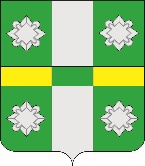 Российская ФедерацияИркутская областьУсольское районное муниципальное образованиеДУМАГородского поселенияТайтурского муниципального образованияРЕШЕНИЕОт 29.01.2020г.								№111р.п. ТайтуркаОб отмене  решение Думы  от 27.03.2019г  №79  «Об утверждении Порядка  проведения осмотра зданий, сооружений  на предмет их технического состояния и надлежащего  технического обслуживания в соответствии с требованиями технических регламентов к конструктивным и другим характеристикам надежности и безопасности объектов, требованиями проектной документации указанных объектов предусмотренных Градостроительным Кодексом Российской Федерации,  расположенных на территории Тайтурского муниципального образования»На основании ст.ст. 31,47 Устава Тайтурского муниципального образования, Дума городского поселения Тайтурского муниципального образования РЕШИЛА:          1.Отменить решение Думы от 27.03.2019г №79 «Об Утверждении  Порядка  проведения осмотра зданий, сооружений на предмет их технического состояния и надлежащего технического обслуживания в соответствии с требованиями технических регламентов к конструктивным и другим характеристикам надежности и безопасности объектов, требованиями проектной документации указанных объектов предусмотренных Градостроительным Кодексом Российской Федерации,  расположенных на территории Тайтурского муниципального образования».          2.Секретарю Думы городского поселения Тайтурского муниципального образования (Бархатовой К.В.) направить настоящее решение главе городского поселения Тайтурского муниципального образования для опубликования в  газете «Новости» и на «Официальном сайте администрации городского поселения Тайтурского    муниципального   образования»  (www.taiturka.irkmo.ru). в  информационно-телекоммуникационной  сети «Интернет».3.Настоящее Решение  вступает в законную силу после дня  официального опубликования.Подготовил: специалист администрации Тайтурского муниципального образования  _____________    А.В. Никишова«___»_________2020 г.Согласовано: главный специалист администрации по юридическим вопросам и нотариальным действиям __________ И.А. Пономарев «___»_________2020 г.Председатель Думы городского поселения Тайтурскогомуниципального образованияГлава городскогопоселения Тайтурского муниципального образования                                                             Л.А. ЧирковаС.В. Буяков